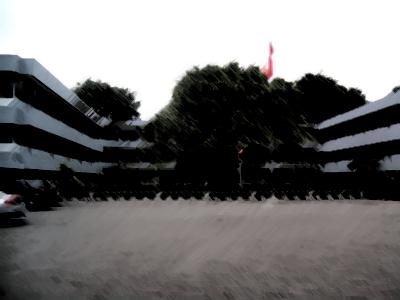 Dengan bertambahnya kewenangan penyidikan yang dilaksanakan oleh Direktorat Jenderal Bea dan Cukai (DJBC), maka secara ideal diperlukan jumlah penyidik yang meningkat pula. Tetapi berdasarkan fakta di lapangan, tenaga penyidik yang bertugas sebagai pelaksana operasional dibidang penyidikan semakin berkurang. Hal ini menjadikan banyak kantor wilayah atau Kantor Pengawasan dan Pelayanan kekurangan tenaga penyidik yang cakap dalam melakukan tugas penyidikan. Sehubungan dengan hal tersebut, maka dipandang perlu untuk mendidik calon tenaga penyidik di lingkungan DJBC tanpa harus melanggar ketentuan yang mengatur tentang PPNS yang dimaksud. Maka dari itu disusunlah DTSS Administrasi Penyidikan ini untuk memberikan pembekalan kepada pegawai yang dimaksudDeskripsi SingkatDiklat ini memberikan pembekalan bagi para calon penyidik mengenai administrasi yang dilakukan dibidang penyidikan. Metode yang dipakai dalam pemberian pelajaran adalah ceramah dan praktik, sehingga peserta dapat mengaplikasikan materi yang didapat.Standar KompetensiSetelah mengikuti diklat ini, peserta diharapkan dapat:Menjelaskan kewenangan PPNS DJBC berdasarkan peraturan perundang-undangan.Menjelaskan administrasi penyidikan berdasarkan Kitab Undang-Undang Hukum Acara Pidana (KUHAP).Menjelaskan hal-hal yang dilakukan dalam administrasi penyidikan di bidang Kepabeanan dan Cukai berdasarkan ketentuan yang berlaku;Mempraktikkan teknik wawancara dan pemeriksaan dengan baik;Melakukan pembuktian unsur pasal sesuai dengan alat bukti yang diatur dalam Kitab Undang-Undang Hukum Acara Pidana (KUHAP);Mengetahui tata cara Pra Peradilan sebagaimana diatur dalam Kitab Undang-Undang Hukum Acara Pidana (KUHAP)Mempraktikkan kegiatan administrasi penyidikan di bidang Kepabeanan dan CukaiKompetensi dasarSetelah mengikuti diklat ini, peserta diharapkan dapat:Menjelaskan kewenangan PPNS DJBC berdasarkan peraturan perundang-undangan:Menjelaskan Tupoksi DJBCMenjelaskan Transnational Organized CrimeMenjelaskan kewenangan PPNS DJBCMenjelaskan pengaturan acara pidana sebagaimana diatur dalam Kitab Undang-Undang Hukum Acara Pidana (KUHAP):Menjelaskan Sistem Peradilan Pidana di IndonesiaMenjelaskan pengertian dan tujuan hukum acara pidanaMenjelaskan asas-asas dalam hukum acara pidanaMenjelaskan penyelidikan dan penyidikanMenjelaskan pemanggilan, penangkapan, penahanan, penggeledahan, penyitaan dan pemeriksaan suratMenjelaskan Pra PeradilanMenjelaskan alat buktiMenjelaskan hal-hal yang dilakukan dalam administrasi penyidikan di bidang Kepabeanan dan Cukai berdasarkan ketentuan yang berlaku;Menjelaskan proses penerimaan perkara kepabeanan dan cukaiMenjelaskan mekanisme penyidikanMenjelaskan proses dimulainya penyidikanMenjelaskan administrasi upaya paksa penyidikan:PenangkapanPenahananPenyitaanPenggeledahanMenjelaskan administrasi gelar perkaraMenjelaskan penyusunan resume penyidikanMenjelaskan pemberkasanMempraktikkan teknik wawancara dan pemeriksaan dengan baik:Mempraktikan teknik dan administrasi wawancaraMenjelaskan administrasi pemanggilan / pemeriksaan:Saksi / ahliTersangkaMelakukan pembuktian unsur pasal sesuai dengan alat bukti yang diatur dalam Kitab Undang-Undang Hukum Acara Pidana (KUHAP);Melakukan teknik pembuktianMenerapkan pasal penyertaanMelakukan pembuktian tindak pidana kepabeananMenjelaskan administrasi penelitianMelakukan praktek proses penelitianMembuat resume penelitianMengetahui tata cara Pra Peradilan sebagaimana diatur dalam Kitab Undang-Undang Hukum Acara Pidana (KUHAP):Menjelaskan Pra PeradilanMenjelaskan advokasiMempraktikkan kegiatan administrasi penyidikan di bidang Kepabeanan dan Cukai:Melakukan praktek administrasi penyidikan:Penanganan PerkaraPemanggilan dan PenagkapanPenahanan dan pemeriksaanPenggeledahan, Penyitaan dan Pemeriksaan SuratSampul, Daftar Isi, Daftar Saksi, Tersangka dan Barang BuktiMelakukan praktek anatomi kasusMelakukan praktik gelar perkaraMelakukan praktik penyusunan berkasLama diklat efektifDaftar mata diklatJenjang diklatDTSS Administrasi Penyidikan ini memiliki jenjang diklat menengahPersyaratan pesertaPegawai DJBC minimal berkualifikasi sebagai pelaksana Pemeriksa, Pangkat maksimal II/d;Usia maksimum 30 tahun;Bertugas di unit pengawasan atau diusulkan oleh pimpinan unit;Sehat jasmani dan rohani;Memiliki motivasi yang kuat untuk mengikuti diklat;Tidak sedang menjalani atau dalam proses penjatuhan hukuman disiplin;Tidak sedang ditunjuk mengikuti diklat lain;Ditunjuk oleh Sekretaris DJBC.Referensi/kualifikasi pengajar/narasumberKualifikasi UmumMemiiki kemampuan dalam mentransfer pengetahuan dan keterampilan kepada siswa.Mempunyai pengalaman mengajar/pernah menjadi instruktur.Kualifikasi KhususMenguasai materi, struktur, konsep, dan pola pikir keilmuan yang mendukung materi/mata diklat yang diajarkan/diampu.Memiliki pengalaman kerja/pelatihan pada bidang terkait materi yang akan diajarkan.Merupakan narasumber yang direkomendasikan oleh Pusdiklat Bea dan Cukai atau unit teknis terkait (DJBC).Bentuk EvaluasiEvaluasi peserta (ada)Jenis evaluasi dilakukan dalam 2 (dua) model, yaitu evaluasi tertulis dan evaluasi presentasi kasus.Evaluasi Pengajar (ada dalam bentuk kuesioner)Evaluasi Penyelenggaraan (ada dalam bentuk kuesioner)AkomodasiAsrama (ada)	Asrama disediakanKonsumsi (ada)	Konsumsi disediakan untuk 3 kali makan dan 3 kali snackLaundry (ada)	Disesuaikan dengan penyelenggara diklatSarana dan prasaranaRuang Kelas disesuaikan dengan metodelogi pembelajaran dan jumlah peserta diklat misalnya Classroom, Round Table, atau U ShapeInfocus projectorLab KomputerFormulir-formulir terkaitBahan ajarUU TPPU, UU Kepabeanan, UU Cukai, UU Narkotika, UU Psikotropika, UU Perdagangan, UU PerindustrianRincian mata diklatDisahkan di JakartaPada tanggal           Juli 2014Kepala Pusdiklat Bea dan CukaiAgus HermawanNIP 19640817 199103 1 002a.Mata Diklat Pokok:56Jamlatb.Mata Diklat Penunjang:-Jamlatc.Ceramah:6Jamlatd.Simulasi:16Jamlate.Outbond:-Jamlatf.Orientasi:4Jamlatg.Ujian:10JamlatTOTALTOTALTOTAL92Jamlat(± 10 hari)* 1 jamlat = 45 menit* 1 jamlat = 45 menit* 1 jamlat = 45 menitNoMata DiklatKodeJamlatBobotMATA DIKLAT POKOKMATA DIKLAT POKOKMATA DIKLAT POKOKMATA DIKLAT POKOKMATA DIKLAT POKOK1Kewenangan PPNS DJBCPPNS621 %2Administrasi Penyidikan Berdasarkan KUHAPKUHAP1642 %3Administrasi Penyidikan di Bidang Kepabeanan dan CukaiMINDIKPAB148 %4Teknik Wawancara dan PemeriksaanTEKWANRIK68 %5Pembuktian Unsur PasalUNSUR1013 %6Tata Cara Pra PeradilanPRAPER48 %CERAMAHCERAMAHCERAMAH61.Advokasi-2-2.Internal DJBC-2-3.Integritas KPK-2-ORIENTASIORIENTASIORIENTASI44SIMULASI / PRAKTIKSIMULASI / PRAKTIKSIMULASI / PRAKTIK1616EVALUASI (KOMPREHENSIF)EVALUASI (KOMPREHENSIF)EVALUASI (KOMPREHENSIF)1010NoTujuanMata PelajaranPokok bahasanJamlat1Menjelaskan kewenangan PPNS DJBC berdasarkan peraturan per-Undang-UndanganKewenangan PPNS DJBCTupoksi DJBCTransnational Organized CrimeKewenangan PPNS DJBC 62Menjelaskan pengaturan acara pidana sebagaimana diatur dalam Kitab Undang-Undang Hukum Acara Pidana (KUHAP)Administrasi Penyidikan Berdasarkan KUHAPSistem Peradilan Pidana di IndonesiaPengertian dan Tujuan Hukum Acara PidanaAsas-asas dalam Hukum Acara PidanaPenyelidikan dan PenyidikanPemanggilan, Penangkapan, Penahanan, Penggeledahan, Penyitaan dan Pemeriksaan SuratPra PeradilanAlat Bukti 163Menjelaskan hal-hal yang dilakukan dalam administrasi penyidikan di bidang Kepabeanan dan Cukai berdasarkan ketentuan yang berlakuAdministrasi Penyidikan di Bidang Kepabeanan dan CukaiPenerimaan Perkara Kepabeanan dan CukaiMekanisme Penyidikan Proses Dimulainya Penyidikan Administrasi Upaya Paksa PenyidikanPenangkapan Penahanan Penyitaan Penggeledahan Administrasi Gelar Perkara Penyusunan Resume Penyidikan Pemberkasan  144Mempraktikkan teknik wawancara dan pemeriksaan dengan baikTeknik Wawancara dan PemeriksaanTeknik dan Administrasi WawancaraAdminstrasi Pemanggilan / Pemeriksaan:Saksi / AhliTersangka 65Melakukan pembuktian unsur pasal sesuai dengan alat bukti yang diatur dalam Kitab Undang-Undang Hukum Acara Pidana (KUHAP)Pembuktian Unsur PasalTeknik PembuktianPenerapan Pasal PenyertaanPembuktian Tindak Pidana KepabeananMekanisme Administrasi Penelitian Praktek Proses Penelitian Resume Penelitian  106Mengetahui tata cara Pra Peradilan sebagaimana diatur dalam Kitab Undang-Undang Hukum Acara Pidana (KUHAP)Tata Cara Pra PeradilanPraperadilan Advokasi  46Mempraktikkan kegiatan administrasi penyidikan di bidang Kepabeanan dan CukaiSimulasipraktik administrasi Penanganan PerkaraPemanggilan dan PenagkapanPenahanan dan pemeriksaanPenggeledahan, Penyitaan dan Pemeriksaan SuratSampul, Daftar Isi, Daftar Saksi, Tersangka dan Barang Buktianatomi kasus gelar perkara penyusunan berkas  16